1 этап. «Потяни за ниточку» (теоретический) (4 слайд)Задания составлены для двух команд.1 команда. 1. Дайте определение логарифма числа по заданному основанию.2. Записать свойства логарифмов (α > 0, α ≠ 1, x > 0):                        а) логарифм единицы;                        б) логарифм произведения;                        в)  = …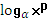 3. Запишите формулу логарифмического перехода от одного основания к другому           основанию.4. Подчеркните выражения, имеющие смысл:                       ;   ;   ;   ;   .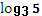 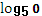 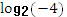 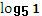 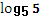 2 команда. 1. Запишите основное логарифмическое тождество (α ≠ 1, α > 0, b > 0).2. Записать свойства логарифмов (α > 0, α ≠ 1, x > 0):                         а) логарифм самого основания;                         б) логарифм частного;                         в)  = …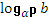 3. Какие логарифмы называются десятичными и как они обозначаются?                         Чему равны  lg100 и lg0,001?4. Подчеркните верные равенства:   = 3;    = –2;    = 2;    = 2.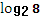 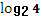 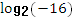 2 этап. «Видит око, да ум ещё дальше» (5 слайд)Задание на прямое применение свойств логарифмической функции, для двух команд.1 команда. 1. Найдите х: lgx = lg3 +2 lg5 – lg152. Найдите х:  = 1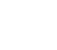 3. Найдите х:  = –2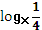 4. Вычислите: 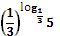 5. Вычислите: lg13 – lg1306. Решите уравнение: 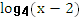 2 команда. 1. Найдите х:  = 2 – 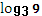 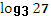 2. Найдите х:  = –13. Найдите х:  = 4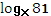 4. Вычислите: 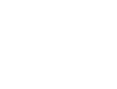 5. Вычислите: lg8 + lg1256. Решите уравнение:  = – 23 этап. Игра «Поле чудес» (6 слайд)Задания на практическое применение свойств логарифмической функции, определение логарифма, логарифмического тождества.На доске записаны числа от 1 до 42 по порядку, а на плакате – буквы и ответы к упражнениям в индивидуальных карточках.Ученики получают 2 или 3 индивидуальные карточки с заданиями (в каждой карточке одно задание). Выполнив задание, они пишут в таблице букву, которой соответствует ответ. Если такая буква есть, то называют номер карточки, и под этим номером на доске пишется буква. Если ответ неправильный – стоп игра! – ученику предлагается переделать задание.Решите уравнение	         (2)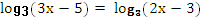 Решите уравнение	   = х                                    (3) 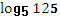 Вычислите                                                              (–2)Вычислите		                                          (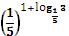 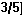 Вычислите		                              	           (200)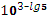 Вычислите		                              	           (– 5)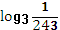 Вычислите	             lg3000 – lg3                      	            (3) Вычислите					            ()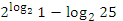 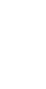 Вычислите		2				()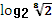 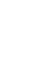 Вычислите					()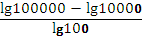 Вычислите						(1)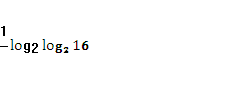 Решите уравнение	lg (9x + 10) = 2			(10)Решите уравнение	3lg2 + lg(x+8) = lg 48 – lg2		(–5)Решите уравнение					()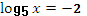 Вычислите						()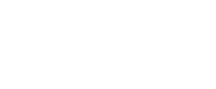 Решите уравнение					()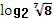 Вычислите						(2)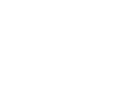 Решите уравнение				(–2)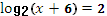 Решите уравнение	lg 40 – lg 2 = lg (10 – 2x)		(–5)Решите уравнение				(2)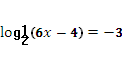 Вычислите						(40)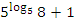 Решите уравнение				()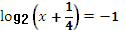 Решите уравнение				()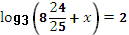 Вычислите		24			(24)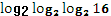 Вычислите		2lg 100000				(10)Решите уравнение	lg 2 + lg (x + 2) = lg (x – 1)		(–5)Вычислите						(25)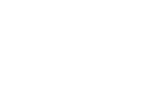 Решите уравнение            = x 			()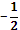 Решение уравнение				(24)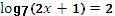 Вычислите 						()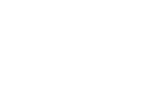 Вычислите 						()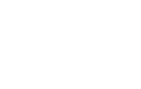 Вычислите					()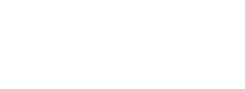 Вычислите						(9)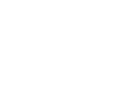 Вычислите						()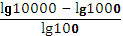 Вычислите						(8)Вычислите		5·				(10)Вычислите						(24)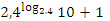 Вычислите						()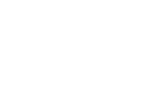 Решите уравнение 	lg (– 2х + 1)=lg (–5х – 14)		(–5)Вычислите		lg 20 + lg 5				(2)Вычислите					(40)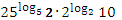 Вычислите						()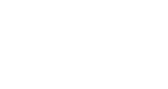 В результате на доске появится надпись:         если часть узнать желаешь,         то на дробь ты умножаешь.елтзш2–2140сиьно31024чаужб200–5